様式第１２　再交付依頼書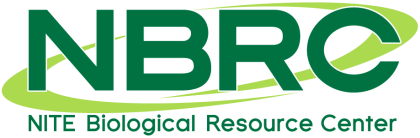 再交付依頼書＿＿＿＿年＿＿月＿＿日    独立行政法人製品評価技術基盤機構バイオテクノロジーセンター所長　殿依頼者住　所：機関名：部署名：氏　名：Tel：E-mail：下記のとおり再交付を依頼します。記再交付を希望する文書その他以上文書名通契約番号バックアップ（安全保管（箱））報告書バックアップ（安全保管（機器専有））報告書生物遺伝資源安全寄託証明書バックアップ（安全保管（箱））分与報告書バックアップ（安全保管（機器専有））追加・引出確認書バックアップ（安全保管（箱））廃棄証明書生物遺伝資源安全寄託分与報告書生物遺伝資源安全寄託廃棄証明書